О публичных слушаниях по проекту решения Совета сельского поселения Раздольевский сельсовет муниципального района Краснокамский район Республики Башкортостан «О внесении изменений и дополнений в Устав сельского поселения Раздольевский сельсовет муниципального района Краснокамский район Республики Башкортостан»В соответствии со статьей 28 Федерального закона от 06 октября 2003 года № 131-ФЗ «Об общих принципах организации местного самоуправления в Российской Федерации» и статьей 10 Устава сельского поселения Раздольевский сельсовет муниципального района Краснокамский район Республики Башкортостан Совет сельского поселения Раздольевский сельсовет муниципального района Краснокамский район Республики БашкортостанРЕШИЛ:1.	Назначить проведение публичных слушаний по проекту решения Совета сельского поселения Раздольевский сельсовет муниципального района Краснокамский Республики Башкортостан «О внесении изменений и дополнений в Устав сельского поселения Раздольевский сельсовет муниципального района Краснокамский район Республики Башкортостан» 29 ноября 2021 года в 15 часов 00 минут в здании администрации сельского поселения Раздольевский сельсовет муниципального района Краснокамский Республики Башкортостан по адресу: Республика Башкортостан, Краснокамский район, д. Раздолье, ул. Молодежная, 3Б.2.	Утвердить состав комиссии по подготовке и проведению публичных слушаний по проекту решения Совета сельского поселения Раздольевский сельсовет муниципального района Краснокамский район Республики Башкортостан «О внесении изменений и дополнений в Устав сельского поселения Раздольевский сельсовет муниципального района Краснокамский район Республики Башкортостан» (приложение).3.	Письменные предложения жителей сельского поселения Раздольевский сельсовет муниципального района Краснокамский район Республики Башкортостан по проекту решения Совета сельского поселения Раздольевский сельсовет муниципального района Краснокамский район Республики Башкортостан «О внесении изменений и дополнений в Устав сельского поселения Раздольевский сельсовет муниципального района Краснокамский район Республики Башкортостан» направляются в Совет сельского поселения Раздольевский сельсовет муниципального района Краснокамский район Республики Башкортостан по адресу: Республика Башкортостан, Краснокамский район, д. Раздолье, ул. Молодежная, 3Б в период со дня опубликования настоящего решения по 23 ноября 2021 года.4. Местами обнародования проекта решения Совета сельского поселения Раздольевский сельсовет муниципального района Краснокамский район Республики Башкортостан «О внесении изменений и дополнений в Устав сельского поселения Раздольевский сельсовет муниципального района Краснокамский район Республики Башкортостан» определить:4.1. информационный стенд Совета сельского поселения Раздольевский сельсовет муниципального района Краснокамский район Республики Башкортостан (Республика Башкортостан, Краснокамский район, д. Раздолье, ул. Молодежная, 3Б);4.2. Раздольевская сельская модельная библиотека – филиал МБУК «Межпоселенческая центральная районная библиотека» муниципального района Краснокамский район Республики Башкортостан (Республика Башкортостан, Краснокамский район, д. Раздолье, ул. Молодежная, 3Б).5. Разместить информационное сообщение о проведении публичных слушаний  на официальном сайте сельского поселения Раздольевский сельсовет муниципального района Краснокамский район Республики Башкортостан: https://razdol-krasn.ru/.6.	Опубликовать настоящее решение Совета сельского поселения Раздольевский сельсовет муниципального района Краснокамский район Республики Башкортостан в здании сельского поселения Раздольевский сельсовет и на официальном сайте сельского поселения Раздольевский сельсовет муниципального района Краснокамский район Республики Башкортостан.Председатель Советасельского поселения Раздольевский сельсоветмуниципального района Краснокамский район Республики Башкортостан                                                                 Н.Г. ФатхиевПриложение к решению Совета муниципального района Краснокамский районРеспублики Башкортостанот «15»  ноября  2021 года   №164СОСТАВкомиссии по подготовке и проведению публичных слушаний по проекту решения Совета сельского поселения Раздольевский сельсовет муниципального района Краснокамский район Республики Башкортостан «О внесении изменений и дополнений в Устав сельского поселения Раздольевский сельсовет муниципального района Краснокамский район Республики Башкортостан»Фатхиев Н.Г. - председатель Совета сельского поселения Раздольевский сельсовет муниципального района Краснокамский район Республики Башкортостан, председатель комиссии;Сафиуллин Р.Г. - заместитель председателя Совета сельского поселения Раздольевский сельсовет муниципального района Краснокамский район Республики Башкортостан, председатель Комиссии Совета сельского поселения Раздольевский сельсовет муниципального района Краснокамский район Республики Башкортостан по соблюдению Регламента Совета, статуса и этики депутата, заместитель председателя комиссии;Сафиуллин А.Г. – председатель постоянной комиссии Совета муниципального района Краснокамский район Республики Башкортостан по социально-гуманитарным вопросам, член комиссии;Костюшкина Н.Б. - депутат Совета муниципального района Краснокамский район Республики Башкортостан по избирательному округу № 5, член комиссии;Трапезникова А.А. - депутат Совета муниципального района Краснокамский район Республики Башкортостан по избирательному округу № 1, член комиссии.БАШКОРТОСТАН РЕСПУБЛИКАҺЫ КРАСНОКАМА РАЙОНЫ МУНИЦИПАЛЬ РАЙОНЫ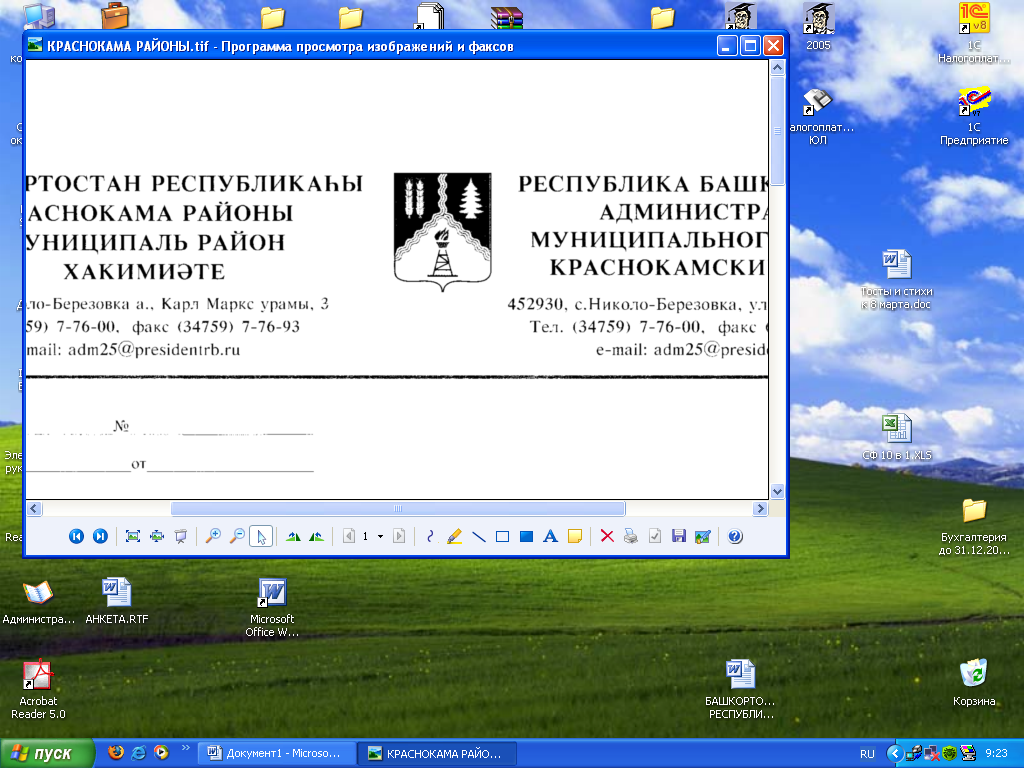 РЕСПУБЛИКА БАШКОРТОСТАНМУНИЦИПАЛЬНЫЙ РАЙОНКРАСНОКАМСКИЙ РАЙОНРАЗДОЛЬЕАУЫЛ СОВЕТЫАУЫЛ БИЛӘМӘҺЕ СОВЕТЫСОВЕТСЕЛЬСКОГО ПОСЕЛЕНИЯРАЗДОЛЬЕВСКИЙ СЕЛЬСОВЕТ452935, Раздолье ауылы, Йәштәр урамы, 3Б;Тел. (34759) 7-05-39, e-mail: razdol-krasn@yandex.ru452935,д. Раздолье, ул. Молодежная, 3Б:Тел. (34759) 7-05-39, e-mail: razdol-krasn@yandex.ru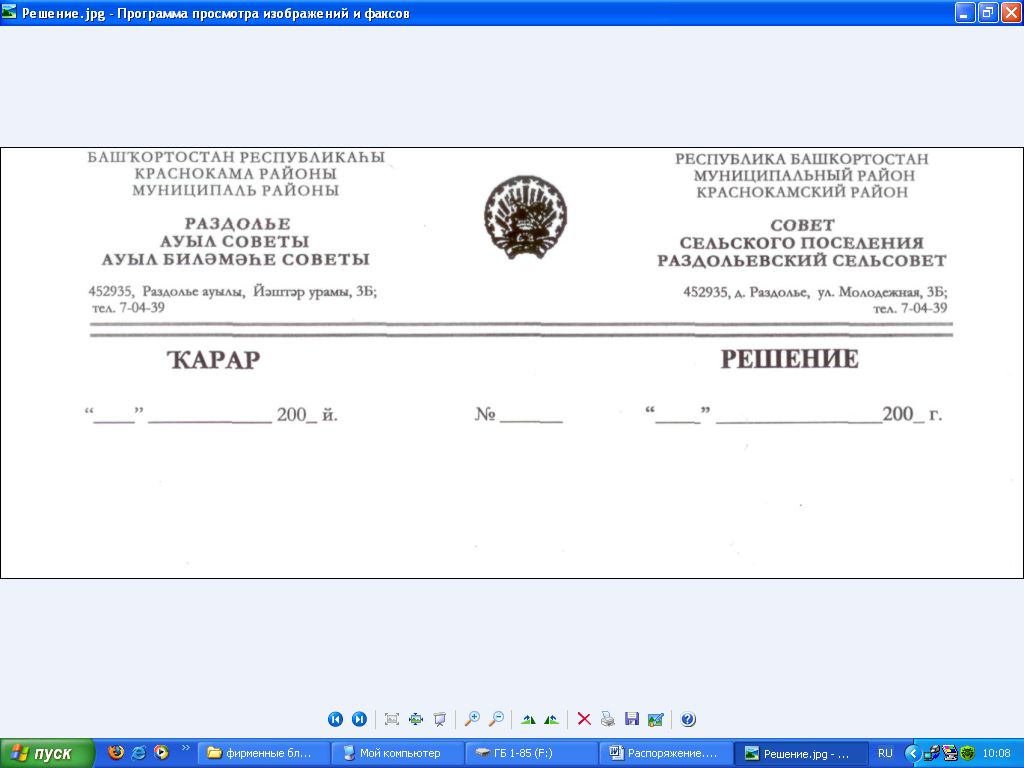 «  15 »    ноябрь    2021  й.№  164« 15 »    ноября     2021  г..